Имеется ли запрет на использование труда несовершеннолетних?  Отвечает на вопрос прокурор Камышлинского района Анатолий ЗавалишинДа, имеется. В трудовом законодательстве закреплены ограничения, которые касаются применения труда для лиц, не достигших 18-летнего возраста.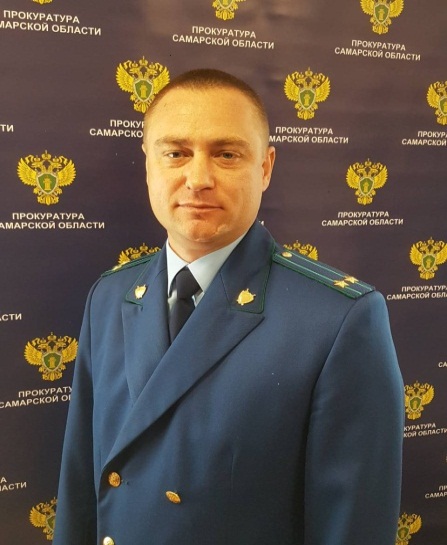 Согласно ст. 265 ТК РФ, не могут быть допущены несовершеннолетние к работе с вредными и (или) опасными условиями труда, а также к подземным работам или тем работам, выполнение которых может причинить вред их здоровью и нравственному развитию, к примеру (торговля табачными и спиртными изделиями, материалами эротического содержания, игорный бизнес и др.).Также не допускаются несовершеннолетние лица к работе, которая предполагает переноску (передвижение) тяжестей сверх установленных предельных норм. Исключением в данном случае, согласно ч. 4 ст. 348.8 и ст. 348.9 ТК РФ, является превышение предельных норм нагрузок при подъеме и перемещении тяжестей вручную, если это необходимо в соответствии с планом подготовки к спортивным соревнованиям и применяемые нагрузки не запрещены им по состоянию здоровья в соответствии с медицинским заключением.Можно ли привлекать работающих несовершеннолетних к сверхурочной работе?В соответствии со ст. 268 ТК РФ, запрещено привлечение работающих несовершеннолетних к сверхурочной работе, работе в ночное время, в выходные дни, в нерабочие праздничные дни и направление их в служебные командировки, за исключением творческих работников средств массовой информации, организаций кинематографии, теле- и видеосъемочных коллективов, театров, театральных и концертных организаций, цирков и иных лиц, которые участвуют в создании и (или) исполнении (экспонировании) произведений, в соответствии с перечнями работ, профессий, должностей этих работников, утверждаемыми Правительством Российской Федерации с учетом мнения Российской трехсторонней комиссии по регулированию социально-трудовых отношений.Раздел: соблюдение прав несовершеннолетних07.02.2021Несовершеннолетний причинил ущерб, кто будет его возмещать? Отвечает на вопрос прокурор Камышлинского района Анатолий ЗавалишинЛюбой вред, причиненный личности или имуществу гражданина, а также вред, причиненный имуществу юридического лица, подлежит возмещению в полном объеме лицом, причинившим вред. Вместе с тем, обязанность возмещения вреда может быть возложена на лицо, не являющееся причинителем вреда, в частности на родителей несовершеннолетнего. (п. 1 ст. 1064, п. 1 ст. 1073, п. 2 ст. 1074 ГК РФ).За вред, причиненный несовершеннолетним в возрасте до 14 лет (малолетним), отвечают его родители (усыновители) или опекуны, если с их стороны имело место безответственное отношение к его воспитанию и неосуществление должного надзора за ним (п. 1 ст. 1073 ГК РФ; пп. «а» п. 16 Постановления Пленума Верховного Суда РФ № 1).	А если малолетний находится временно под присмотром организации или лица, кто обязан возмещать в этом случае вред? Обязанность по возмещению вреда, причиненного малолетним (в том числе и самому себе), несут организации или лица, под присмотром которых малолетний временно находился. К таким организациям или лицам относятся, в частности (п. 3 ст. 1073 ГК РФ; п. 14, пп. «а» п. 16 Постановления Пленума Верховного Суда РФ № 1) образовательная организация (например, детский сад, общеобразовательная школа, гимназия, лицей); медицинская организация (например, больница, санаторий); организация, осуществляющая в этот период надзор за малолетним; лицо, осуществлявшее надзор за малолетним на основании договора.Обязанность родителей по возмещению вреда не прекращается с достижением малолетним совершеннолетия или получения им имущества, достаточного для возмещения вреда, поскольку родители в данном случае отвечают за свои виновные действия.Исключение из этого правила допускается, если родители умерли либо не обладают достаточными средствами для возмещения вреда, причиненного жизни или здоровью потерпевшего, а сам причинитель вреда, ставший полностью дееспособным, такими средствами обладает. В этом случае суд, с учетом имущественного положения причинителя вреда и потерпевшего, а также иных обстоятельств, вправе принять решение о возмещении вреда полностью или частично за счет самого причинителя вреда.Вред, причиненный несовершеннолетним в возрасте от 14 до 18 лет, подлежит возмещению в полном объеме на общих основаниях самим несовершеннолетним.	В случае отсутствия у несовершеннолетнего дохода или имущества, кто тогда возмещает ущерб?В данном в случае, когда у несовершеннолетнего отсутствует доход или имущество, достаточное для возмещения вреда, вред должен быть возмещен полностью или в недостающей части его родителями.Также пленум Верховного суда России подчеркивает, что преступники должны возместить не только материальный ущерб, но и компенсировать моральный вред, если преступлением причинен вред личным неимущественным правам либо принадлежащим потерпевшему нематериальным благам.Прокуратура информируетПрокуратурой района проанализированы факты хищений денежных средств с банковских карт граждан.Результаты анализа свидетельствует о возросшем числе подобных преступлений, которым, как показывает практика, способствуют недостаточная осведомленность граждан в области информационных технологий и пренебрежительное отношение к элементарным правилам безопасности.Для предотвращения противоправных действий по снятию денежных средств с банковского счета необходимо исходить из следующего.Сотрудники банка никогда по телефону или в электронном письме не запрашивают:персональные сведения (серия и номер паспорта, адрес регистрации, имя и фамилия владельца карты);реквизиты и срок действия карты;пароли или коды из СМС-сообщений для подтверждения финансовых операций или их отмены;логин, ПИН-код СVV-код банковских карт;Сотрудники банка также не предлагают:установить программы удаленного доступа (или сторонние приложения) на мобильное устройством или разрешить подключение к ним под предлогом технической поддержке (например, удаление вирусов с устройства);перейти по ссылке из СМС-сообщения;включить переадресацию на телефоне клиента для совершения в дальнейшем звонка от его имени в банк;под их руководством перевести для сохранности денежные средства на «защищенный счет»;зайти в онлайн-кабинет по ссылке из СМС-сообщения или электронного письма.Банк может инициировать общение с клиентом только для консультаций по продуктам и услугам кредитно-финансового учреждения. При этом звонки совершаются с номеров, указанных на оборотной стороне карты, на сайте банка или в оригинальных банковских документах. Иные номера не имеют никакого отношения к банку.Следует использовать только надежные официальные каналы связи с кредитно-финансовым учреждением. , В частности, форму обратной связи на сайте банка, онлайн-приложения, телефоны горячей линии, группы или чат-роботы в мессенджерах (если имеются таковые), а также официальные банковские приложения из магазинов App Store. Google Play. Microsoft Store.Необходимо учитывать, что держатель карты обязан самостоятельно обеспечить конфиденциальность ее реквизитов и в этой связи избегать:подключение к общедоступным сетям Wi-Fi;использования ПИН-кода или СVV-кода при заказе товаров и услуг через сеть «Интернет», а также по телефону (факсу); сообщение третьим лицам (в противном случае любые операции, совершенные с использованием ПИН-кода или СVV-кода, считаются выполненными самим держателем карты и не могут быть опротестованы).При использовании банкоматов отдавайте предпочтения тем, которые установлены в защищенных местах (например, в госучреждениях, офисах банков, крупных торговых центрах).Перед использованием банкомата осмотрите его и убедитесь, что все операции, совершаемые предыдущим клиентом, завершены; что на клавиатуре и в месте для приема карт нет дополнительных устройств; обращайте внимание на неисправности и повреждения;Совершая операции, не прислушивайтесь к советам незнакомых людей и не принимайте их помощь.При использовании мобильного телефона соблюдайте следующие правила:При установке приложений обращайте внимание на полномочия, которые они запрашивают. Будьте особенно осторожны, если приложение просит права на чтение адресной книги, отправку СМС-сообщений и доступ к сети «Интернет»;Отключайте в настройках возможность использования голосового управления при заблокированном экране.Применяя сервисы СМС-банка, сверяйте реквизиты операции в СМС-сообщении с одноразовым паролем от официального номера банка. Если реквизиты не совпадают, то такой пароль вводить нельзя.При оплате услуг картой в сети «Интернет» (особенно при привязке к регулярным платежам или аккаунтам) требуется всегда учитывать высокую вероятность перехода на поддельный сайт, созданный мошенниками для компрометации клиентских данных, включая платежные карточные данные.Поэтому необходимо использовать только проверенные сайты, внимательно читать тексты СМС-сообщений с кодами подтверждений, проверять реквизиты операций.Для минимизации возможных хищений при проведении операций с использованием сети «Интернет» рекомендуется оформить виртуальную карту с установлением размера индивидуального лимита, ограничивающего операции для данного вида карты, в том числе с использованием других банковских карт, выпущенных на имя держателя карты.Когда банк считает подозрительными операции, которые совершаются от имени клиента, он может по своей по инициативе, временно заблокировать доступ к сервисам СС-банка и онлайн-кабинета. Если операции совершены держателем карты, для быстрого возобновления доступа к денежным средствам достаточно позвонить в контактный центр банка.В случае смены номера мобильного телефона или его утери свяжитесь с банком для отключения и блокировки доступа к СМС-банку и заблокируйте сим-карту, обратившись к сотовому оператору.При возникновении малейших подозрений насчет принимаемых попыток совершения мошеннических действий следует незамедлительно уведомить об этом банк.Необходимо неукоснительно соблюдать приведенные в настоящей памятке рекомендации, обо всех подозрительных фактах сообщать в полицию.«Неисполнение обязанностей по воспитанию несовершеннолетнего, меры уголовной и административной ответственности за неисполнение обязанностей по воспитанию детей»	 Согласно статьи 156 Уголовного кодекса Российской Федерации предусмотрена уголовная ответственность  за неисполнение или ненадлежащее исполнение обязанностей по воспитанию несовершеннолетнего родителем или иным лицом, на которое возложены эти обязанности, а равно педагогическим работником или другим работником образовательной организации, медицинской организации, организации, оказывающей социальные услуги, либо иной организации, обязанного осуществлять надзор за несовершеннолетним, если это деяние соединено с жестоким обращением с несовершеннолетним.Наказание виновному по данной статье грозит штраф в размере до ста тысяч рублей, обязательными работами на срок до четырехсот сорока часов, принудительными работами на срок до трех лет с лишением права занимать определенные должности или заниматься определенной деятельностью на срок до пяти лет или без такового, либо лишением свободы на срок до трех лет с лишением права занимать определенные должности или заниматься определенной деятельностью на срок до пяти лет или без такового. Помимо названной ответственности предусмотрена административная ответственность, выражающаяся в неисполнении или ненадлежащем  исполнении обязанностей по содержанию, воспитанию, обучению, защите прав и интересов несовершеннолетних — в виде предупреждения или наложения административного штрафа в размере от ста до пятисот рублей (ст. 5.35 КоАП РФ).  Можно выделить несколько явных признаков жестокого обращения с детьми, при наличии которых необходимо незамедлительно проинформировать правоохранительные органы: - следы побоев, истязаний, другого физического воздействия (за совершение таких действий установлена уголовная ответственность, предусмотренная статьями главы 16) следы сексуального насилия (ответственность за эти действия предусмотрена главой 18 Уголовного кодекса РФ «Преступления против половой неприкосновенности и половой свободы личности»);- запущенное состояние детей (педикулез, дистрофия и т.д.);- 	отсутствие нормальных условий существования ребенка: антисанитарное состояние жилья, несоблюдение элементарных правил гигиены, отсутствие в доме спальных мест, постельных принадлежностей, одежды, пищи и иных предметов, соответствующих возрастным потребностям детей и необходимых для ухода за ними;-	систематическое пьянство родителей, драки в присутствии ребенка, лишение его сна, ребенка выгоняют из дома и др.       Если сотрудникам образовательного учреждения становится известен хотя бы один из перечисленных признаков, им следует направить информацию руководителю образовательного учреждения о выявленном случае жестокого обращения с ребенком. Руководитель образовательного учреждения немедленно сообщает об этом по телефону (а затем в течение одного дня направляет письменную информацию) в органы опеки и попечительства для проведения обследования условий жизни и воспитания ребенка. Заместитель прокурора района Раиль Фахрутдинов Обязано ли медицинское учреждение информировать органы полиции о поступлении граждан, в том числе несовершеннолетних, с признаками наркотического опьянения?На вопрос отвечает прокурор Камышлинского района Анатолий Завалишин    	Да, обязано. Между тем в действующем законодательстве сведения о факте обращения гражданина за оказанием медицинской помощи, состоянии его здоровья и диагнозе, иные сведения, полученные при его медицинском обследовании и лечении, составляют врачебную тайну.В каких случаях допускается предоставление сведений учреждением без согласия гражданина?В статье 13 Федерального закона от 21.11.2011 № 323-ФЗ «Об основах охраны здоровья граждан в Российской Федерации» установлен исчерпывающий перечень случаев, когда предоставление сведений, составляющих врачебную тайну, допускается без согласия гражданина или его законного представителя.Так, предусмотрено информирование органов внутренних дел о поступлении пациента, в отношении которого имеются достаточные основания полагать, что вред его здоровью причинен в результате противоправных действий. 	Почему наркотическое состояние опьянения несовершеннолетнего будет являться основанием для сообщения об этом работником учреждения в полицию? Уже само по себе факт обращения в учреждения здравоохранения гражданина, в том числе несовершеннолетнего, в состоянии наркотического опьянения, может указывать на совершение в отношении него, либо им самим противоправных или антиобщественных действий, за которые действующим законодательством предусмотрена административная или уголовная ответственность.Таким образом, после обращений граждан, в том числе несовершеннолетних, в учреждения здравоохранения, обязанностью последних в силу Федерального закона № 323-ФЗ является информирование органов внутренних дел о таких пациентах.